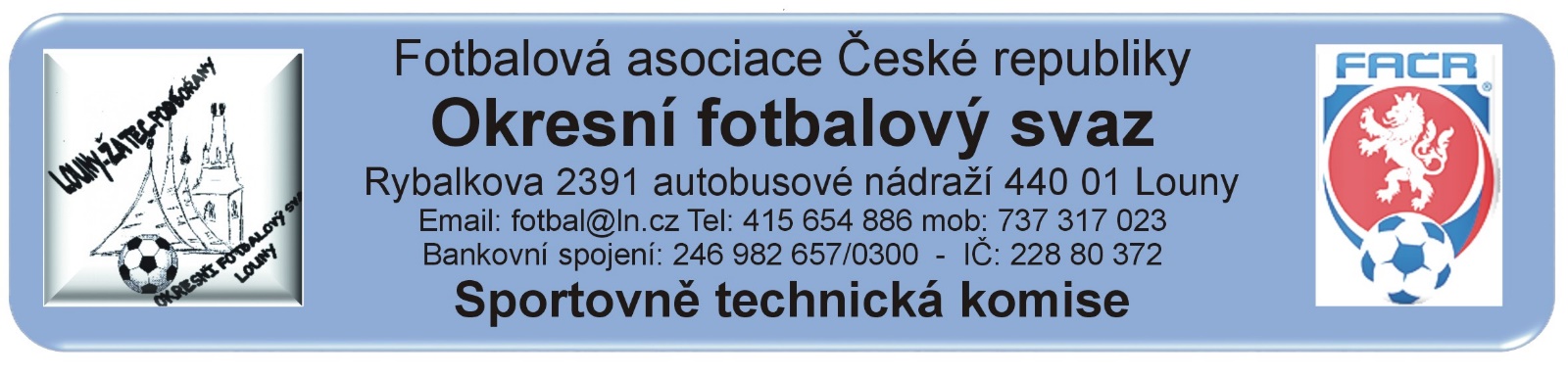 ZÁPIS č. 4 / 2019Datum konání:  2. září 2020Přítomni: Mička,  Rubeš. Pavlas, Vokurka  předal zprávu  písemněHost:  Došlá pošta: FK Klášterec – změny termínů1.SK Jirkov – dohoda na odloženém utkáníSK Černovice – změna termínu1.FC Spořice – změna pořadatelstvíSK Cítoliby – změny termínůFK Peruc – zamítnutí žádosti o změnu termínuZměny termínů, popř. výkopů:STK schválila změny termínů utkání 2020424…A2A0806 SK Cítoliby B – ZD Ročov ne 11.10.2020 v 10:30 hod., A1A1005 SK Cítoliby – P. Týnec ne 25.10.2020 v 10:30 hod., E1A1306 1.SK Jirkov – 1.FC Spořice (dohoda na odloženém utkání) 5.9.2020 v 10:00 hod., E1A0501 FK Klášterec – SK Černovice so 13.10.2020 ve 14:00 hod., E1A0102 1.FC Spořice – SK Černčice – výměna pořadatelství, 6.9.2020 v 10:00 hod. v Černčicích, E1A0206 SK Černčice – FK Klášterec  so 12.9.2020 ve  13:00 hod., E1A0201 SK Černovice – Sp. Lubenec so 12.9.2020 v 10:00 hod.Poplatek za změnu termínu bude účtován tučně vytištěnému oddílu (žádajícímu).Čekání na vyjádření klubu k podané žádosti na změnu termínu:.Schvalování výsledků utkání:Okresní přebor dospělých 2020424A1A – 2. kolo  29. – 30. srpna 2020Všechna utkání sehrána, výsledky schváleny.Závady:. 0207 Žiželice – Dobroměřice B vedoucího družstva hostů vykonával hráč Pšigrocký Milan 87052026.0206 Peruc – Pátek AR2 vykonával příslušník družstva domácích Petr Tůma 76070708, 0205 Vrbno – Buškovice, za vyloučeného hráče hostů nastoupil náhradník.3. třída dospělých 2020424A2A –  2. kolo  29. – 30. srpna 2020všechna utkání sehrána, výsledky schváleny Závady: 0203 Holedeč -  Ročov  (R Šnídl), hráč vykonával funkci vedoucího družstva (Ryneš Tomáš 72101180 - Ročov), 4. třída dospělých 2020424A3A – 2. kolo  29. – 30. srpna 2020Všechna utkání sehrána, výsledky schváleny. Závady: Bez závadMF starších žáků 2020424E1A - 1. kolo  (13. Berger)  29. – 30. srpna 2020:  Vyjma utkání 1306 1.SK Jirkov – 1.FC Spořice všechna utkání sehrána, výsledky schválenyZávady: 1301 Sp. Perštejn – SK Černovice,  AR2 vykonával příslušník družstva Pimpl Jaroslav 79041985 (vedoucí družstva hostů).OP starší přípravky 2020424G1A: závady: OP mladší přípravky 2020424H1A :     Rozhodnutí STK: Z důvodu nesouhlasu soupeře STK neschvaluje žádost TJ Krásný Dvůr o změnu termínu utkání 2020424E1A0204 Kr. Dvůr – FK Peruc na so 10.9.2020 od 10:00 hod..Předání  ostatním odborným komisím:Komise rozhodčích:Votava Matěj 04010516, rozhodčí OFS Chomutov – v utkání E1A1301 Sp. Perštejn – SK Černovice vykonával funkci AR2 příslušník družstva SK Černovice.Bechynský Tomáš – po vyloučení brankáře v utkání A1A0205 Vrbno – Buškovice dohrál utkání bez brankáře Hamáček Václav -  0207 Žiželice – Dobroměřice B vedoucího družstva hostů vykonával hráč Pšigrocký Milan.Lapka Ladislav -  0206 Peruc – Pátek AR2 vykonával příslušník družstva FK Peruc Tůma Petr..Šnídl David -  0203 Holedeč -  Ročov , hráč vykonával funkci vedoucího družstva (Ryneš Tomáš - Ročov),Disciplinární komise: byly předány ZoU 2020424A1A00202, A1A0201, 2020424A1A0205, A2A0201, A3A0202.STK předává DK zápis z utkání 2020424A1A0205 TJ Vrbno – B. Buškovice, hosté po vyloučení hráče doplnili družstvo o náhradníka na 11 hráčů a rozhodčího utkání (Tomáš Bechynský), který umožnil po vyloučení hráče doplnění družstva.STK podle § 28, odst. 1, procesního řádu FAČR, zahájila řízení o uložení pořádkové pokuty vůči níže vedeným klubům. Podle § 29, odst. 1, procesního řádu FAČR, považuje STK skutková zjištění pro uložení pořádkové pokuty za dostatečná  a ukládá klubům podle § 7, odst. 3, písm. d, SŘ FAČR, finanční pokutu. ZD Ročov   300.- Kč  -  uvedení hráče v ZoU jako vedoucího družstva (Ryneš Tomáš)SK Černovice  200.- Kč - funkci AR2 příslušník družstva Pimpl Jaroslav 79041985.FK Dobroměřice B – 300.- Kč -  uvedení hráče v ZoU jako vedoucího družstva (Pšígrocký)Evidence udělených ŽK v rámci utkání (RMS, příloha č. 6)4x ŽK – 100 Kč:    Dospělí:  Sp. Lubenec, FK Výškov, AC Libčeves, B. Buškovice, Sok. Pátek, Sok. Tuchořice5x ŽK – 200 Kč: Dospělí:  6x ŽK – 300 Kč: Dospělí:  FK Postoloprty7x a více ŽK – 400 Kč: Dospělí:  FK KozlyPoplatky za změny termínů (RMS kap. I/ Všeobecná ustanocení, odst. c) :SK Cítoliby      - 	 600.- KčFK Klášterec    -        200.- KčSK Černovice    -       200.- KčPoplatek za podání protestu:Pokuty a poplatky budou klubům zaneseny do sběrné faktury v IS. Poučení:Proti uvedeným rozhodnutím STK je možné podat odvolání do sedmi dnů k VV OFS, viz. Procesní řádFotbalové asociace České republiky § 21 .Odůvodnění rozhodnutí se vyhotovuje pouze za splnění podmínek uvedených v ust. § 26 odst. 2 Procesního řádu.                                                                                       Zapsal: Mička